ВведениеНа ВКРЭ-17 в Буэнос-Айресе был утвержден пересмотр Резолюции 9 "Участие стран, в особенности развивающихся стран, в управлении использованием спектра".В этой Резолюциипоручается Директору Бюро развития электросвязи	4	представлять Консультативной группе по развитию электросвязи ежегодные отчеты о выполнении настоящей Резолюции.Выполнение Резолюции 9В настоящем документе представлен краткий обзор деятельности МСЭ по выполнению Резолюции 9. В Приложении 1 к Резолюции 9 приводятся примеры конкретных потребностей развивающихся стран, связанных с управлением использованием спектра.Ниже представлены следующие основные темы:1	Помощь в повышении осведомленности лиц, ответственных за выработку политики на национальном уровне, относительно важности эффективного управления использованием спектра для экономического и социального развития той или иной страны;2	Профессиональная подготовка и распространение имеющейся документации МСЭ;3	Оказание помощи в разработке методик для составления национальных таблиц распределения частот и перераспределения спектра;4	Оказание помощи в организации автоматизированных систем управления использованием частот и контроля за этим процессом;5	Экономические и финансовые аспекты управления использованием спектра;6	Оказание помощи в подготовке к всемирным конференциям радиосвязи (ВКР), принятии последующих мер и выполнении решений ВКР;7	Оказание помощи при участии в работе соответствующих исследовательских комиссий МСЭ-R и их рабочих групп;8	Переход к цифровому наземному телевизионному радиовещанию;9	Помощь в определении наиболее эффективных способов использования цифрового дивиденда;10	Появляющиеся технологии и подходы в использовании спектра;11	Инновационные способы лицензирования использования спектра;12	Помощь в решении проблемы помех, создаваемых устройствами в нарушение установленного на национальном уровне распределения спектра;13	Помощь в решении проблемы сезонных помех, вызванных аномальным распространением радиоволн;14	Развитие SMS4DC и подготовка в области управления использованием спектра.В Таблице 1, ниже, представлен обзор количества случаев оказания помощи в разбивке по темам. Более подробная информация представлена в таблице Приложения к Документу INF/4, в котором содержится краткий обзор предоставленной странам помощи, связанной с вопросами управления использованием спектра, в разбивке по регионам.В этом году продолжится оказание прямой помощи странам в рамках проектов Кореи по развитию национальной системы управления использованием спектра и подготовки в области управления использованием спектра, по переходу к цифровому радиовещанию (в том числе обновлению базы данных DSO); будет организован тематический семинар-практикум по технологии 5G для развивающихся стран и гибридной инфраструктуре и технологиям для приемлемого в ценовом отношении широкополосного доступа, а также продолжится развитие SMS4DC (системы управления использованием спектра для развивающихся стран);В дополнение к изложенному выше, будем осуществляться работа по выполнению проекта МСЭ-ЕС "Увеличение степени проникновения беспроводной широкополосной связи благодаря более совершенному и согласованному использованию спектра и регулированию" (PRIDA).Таблица 1Обзор количества случаев оказания помощи в разбивке по темам_______________Консультативная группа по развитию электросвязи (КГРЭ)24-е собрание, Женева, 3−5 апреля 2019 года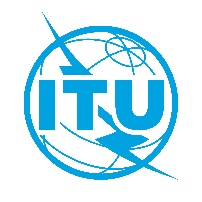 Документ TDAG-19/32-R12 февраля 2019 годаОригинал: английскийДиректор Бюро развития электросвязиДиректор Бюро развития электросвязивыполнение резолюции 9 (Пересм. буэнос-айрес, 2017 г.) ВКРЭвыполнение резолюции 9 (Пересм. буэнос-айрес, 2017 г.) ВКРЭРезюмеВ настоящем документе представлен краткий обзор деятельности МСЭ по выполнению Резолюции 9.Необходимые действияКГРЭ предлагается принять к сведению настоящий документ и представить руководящие указания, которые она сочтет необходимыми.СсылкаРезолюция 9 (Пересм. Буэнос-Айрес, 2017 г.) ВКРЭРезюмеВ настоящем документе представлен краткий обзор деятельности МСЭ по выполнению Резолюции 9.Необходимые действияКГРЭ предлагается принять к сведению настоящий документ и представить руководящие указания, которые она сочтет необходимыми.СсылкаРезолюция 9 (Пересм. Буэнос-Айрес, 2017 г.) ВКРЭТемаКоличество видов деятельности1	Помощь в повышении осведомленности лиц, ответственных за выработку политики на национальном уровне, относительно важности эффективного управления использованием спектра для экономического и социального развития той или иной страны402	Профессиональная подготовка и распространение имеющейся документации МСЭ163	Оказание помощи в разработке методик для составления национальных таблиц распределения частот и перераспределения спектра164	Оказание помощи в организации автоматизированных систем управления использованием частот и контроля за этим процессом55	Экономические и финансовые аспекты управления использованием спектра176	Оказание помощи в подготовке к всемирным конференциям радиосвязи (ВКР), принятии последующих мер и выполнении решений ВКР147	Оказание помощи при участии в работе соответствующих исследовательских комиссий МСЭ-R и их рабочих групп98	Переход к цифровому наземному телевизионному радиовещанию139	Помощь в определении наиболее эффективных способов использования цифрового дивиденда1310	Появляющиеся технологии и подходы в использовании спектра1211	Инновационные способы лицензирования использования спектра1712	Помощь в решении проблемы помех, создаваемых устройствами в нарушение установленного на национальном уровне распределения спектра313	Помощь в решении проблемы сезонных помех, вызванных аномальным распространением радиоволн214	Развитие SMS4DC и подготовка в области управления использованием спектра7Всего184